Cell Line: ULK1/2 WT MEF (SIM)Catalogue Number: 14050808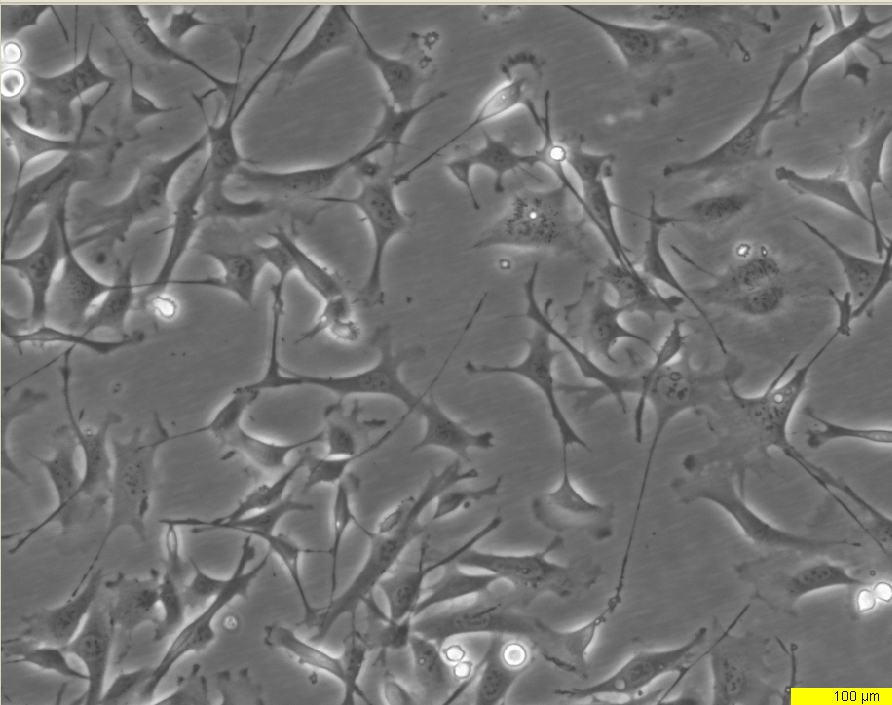 Early log phase 24hrs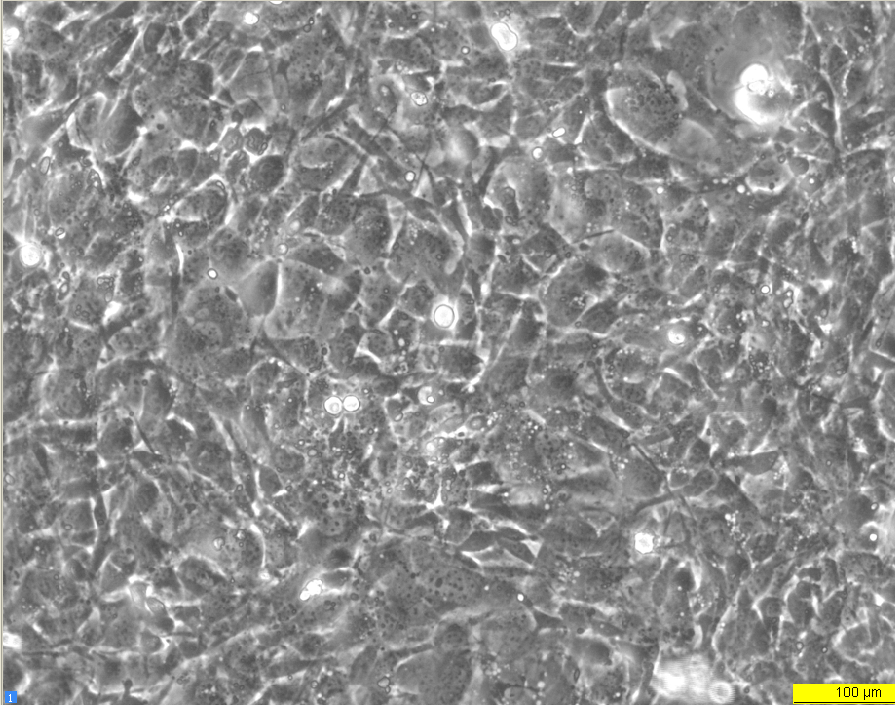 Late log phase 72hrs